 Tamar 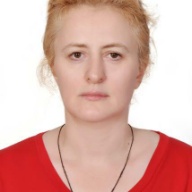 Tamar.385004@2freemail.com 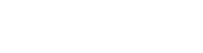 Summary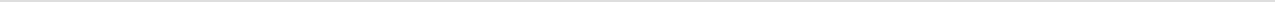 To work in a fast paced, highly motivating position where I can assist others while challenging and expanding my knowledge and understanding the task at hand. I am seeking a position that will utilize my skills and offer the chance for advancement as well as allow me the opportunity to gain additional skills and experience.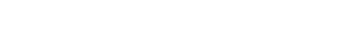 Professional Skills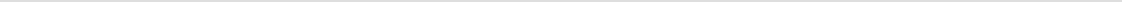 Ability to take on Multi Task / attending customer’s inquiries and complaints. Proven record of honesty, reliability and responsibility.Professional in Account Management, Financial Accounting, Financial Reporting, Management Accounting, Tax Preparation, Financial Analysis, Auditing, Finance management, Generalmanagement, Budgeting, Accounting Software, Microsoft Office Software, Cash flow, International Financial Reporting Standards (IFRS)Experienced in different industries, such as: Retail/Wholesale, Food/Beverage production, Telecommunications, with local, international and multinational companies.Experienced deal with banks, tax and custom departments, suppliers and customers.Able training, motivating, keep under control and manege staff.Problem solving skills.Fluent in English, Russian as a second language.Able Manage and complete the work as per the demand of time.Initiative and needs minimum supervision.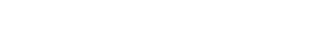 Work experience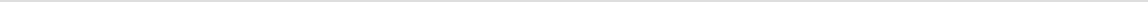 To Deal with every single issues and queries of customer via email, phone, fax. Examine their circumstances and decide the right measure.Respond promptly to customer inquiries.Manage Administration, maintain customer database communicate and coordinate with internal departments. Record details of action taken and follow up on customer interactions.As an Chief Accountant I was in charge of accounting departments of the Times Georgia - the jewelry sales company. I was dealing with local banks, suppliers, costumers, tax and customs departments of Georgia.As an Chief Accountant I was in charge of accounting departments of the Ecofood Georgia - the production company. I was dealing with local banks, costumers, suppliers, tax and customs departments of Georgia, Shear holders.As an Chief Accountant I was in charge of accounting departments of the Natakhtari - Efes Pilsner Georgia - the production company. I was dealing with local banks, the costumers, tax and customs departments of Georgia. Preparing tax declarations.As an Accounts Manager I was in charge of accounts departments of the Avon Georgia -Multinational Cosmetics company. I was dealing with local banks, tax and customs departments of Georgia.Preparing financial statements and tax declarations.As a Financial Manager I was in charge of Financial, transportation and accounting departments of the InfoGeorgia XX! - the Communication company. I was dealing with local banks, costumers, tax and customs departments of Georgia, Shear holders. Preparing tax declarations and financial statements.As an Chief Accountant I was in charge of accounting department of the Georgian Egg - production company. I was dealing with local banks, costumers, suppliers, tax and customs departments of Georgia, Shear holders.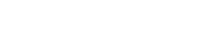 Education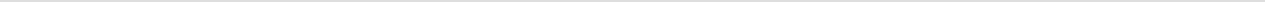 Customer Relations2014 - 2017BSL International FZCChief Accountant2013 - 2014Times GeorgiaChief Accountant2012 - 2013Ecofood GeorgiaChief Accountant2010 - 2012Natakhtari - Efes PilsnerChief Accountant2008 - 2009Avon GeorgiaFinancial Manager2004 - 2007InfoGeorgia XX!Chief Accountant2001 - 2004Georgian EggDiploma in Finance & AccountingDiploma in Finance & AccountingDiploma in Finance & Accounting2007 - 2009Cambridge Business SchoolCambridge Business SchoolCambridge Business SchoolFaculty of Business DevelopmentFaculty of Business DevelopmentFaculty of Business DevelopmentBachelor in Business RelationsBachelor in Business RelationsBachelor in Business Relations1992 - 1997Tbilisi State UniversityTbilisi State UniversityTbilisi State UniversityFaculty of Business RelationsFaculty of Business RelationsFaculty of Business RelationsPersonal DataPersonal DataPersonal DataPersonal DataSex:FemaleDOF:07/11/1974Nationality:Georgian